Реквізити кредитного модуляПрограма освітнього компонентуОпис освітнього компоненту, мета, предмет вивчання та результати навчанняВ освітньому компоненті розглядаються інженерні методи розрахунків основних параметрів та вибору обладнання систем забезпечення електричною енергією, визначення та оптимізації їх техніко-економічних характеристик. Мета виконання курсового проекту полягає в забезпеченні підготовки студентів з комплексу питань проектування та експлуатації систем забезпечення електричною енергією в промисловості, на транспортні та будівництві, в паливно-енергетичному комплексі.Предметом освітнього компоненту модуля являються  є інженерні методи розрахунку та вибору електротехнічного систем забезпечення електричною енергією промислових виробнцтв.  В результаті вивчення кредитного модуля студенти отримують такі компетентності:Пререквізити та постреквізити дисципліни (місце в структурно-логічній схемі навчання за відповідною освітньою програмою)Вивчення дисципліни базується на курсах: Електричні машини, Електрична частина станцій та  підстанцій, Електричні мережі та системи. Суміжними дисциплінами являються: Релейний захист та автоматизація енергосистем.загальні:Здатність застосовувати знання у практичних ситуаціях (ЗК2)здатність до пошуку, оброблення та аналізу інформації з різних джерел (ЗК5),здатність працювати автономно (ЗК8),фахові:Здатність вирішувати комплексні спеціалізовані задачі і практичні проблеми, пов’язані з проблемами виробництва, передачі та розподілення електричної енергії.(ФК6),здатність виконувати професійні обов’язки із дотриманням вимог правил техніки безпеки, охорони праці, виробничої санітарії та охорони навколишнього середовища (ФК8),усвідомлення необхідності підвищення ефективності електроенергетичного, електротехнічного та електромеханічного устаткування (ФК9),здатність розробляти робочу проектну й технічну документацію з перевіркою відповідності розроблювальних проектів і технічної документації стандартам, технічним умовам та іншим нормативним документам (ФК13),та програмні результати навчання:Знати і розуміти принципи роботи електричних систем та мереж, силового обладнання електричних станцій та підстанцій, пристроїв захисного заземлення та грозозахисту та уміти використовувати їх для вирішення практичних проблем у професійній діяльності. (ПРН1),Знати і розуміти теоретичні основи метрології та електричних вимірювань, принципи роботи пристроїв автоматичного керування, релейного захисту та автоматики, мати навички здійснення відповідних вимірювань і використання зазначених пристроїв для вирішення професійних завдань. (ПРН2),Обирати і застосовувати придатні методи для аналізу і синтезу електромеханічних та електроенергетичних систем із заданими показниками (ПРН8).уміти оцінювати енергоефективність та надійність роботи електроенергетичних, електротехнічних та електромеханічних систем (ПРН9),застосовувати придатні емпіричні і теоретичні методи для зменшення втрат електричної енергії при її виробництві, транспортуванні, розподіленні та використанні (ПРН19),Зміст кредитного модуляНавчальні матеріали та ресурсиОсновна літератураІ. С. Рябенко, О. В. Мейта. Проектування електропостачання та електрообладнання машин і установок енергоємних виробництв: Курсове та дипломне проектування виробництв [Електронний ресурс] : підручник для студ. спеціальності 141 «Електроенергетика, електротехніка та електромеханіка», спеціалізацій «Електромеханічні та мехатронні системи геотехнічних виробництв» та «Електромеханічні системи автоматизації та електропривод» – Київ : КПІ ім. Ігоря Сікорського, 2018. – 244 с.Щуцкий В. И., Волощенко Н. И., Плащинский Л. Н. – Электрификация подземных горных работ. Учебник. М.: Недра, 1986. - 360 с.Электрификация открытых горных работ, под общей редакцией В. И. Щуцкого, учебник. М.: Недра, 1987. -  332 с.Додаткова літератураІ. С. Рябенко, С. П. Шевчук, О. В. Мейта. Електрообладнання та електропостачання машин і установок геотехнічних виробництв [Електронний ресурс] : підручник для студ. спеціальності 141 «Електроенергетика, електротехніка та електромеханіка», спеціалізації «Електромеханічні та мехатронні системи геотехнічних виробництв» – Київ : КПІ ім. Ігоря Сікорського, 2018. – 613 с.Андреев В.А. Электроснабжение метрополитенов. Устройство, эксплуатация и проектирование, под редакцией Е. Л. Быкова, М.: Транспорт, 1997.Інформаційні ресурсиhttp://emoev.kpi.uaНавчальний контентМетодика опанування освітнього компонентуВивчення освітнього компоненту полягає у самостійному виконанні проекту згідно з затвердженою темою та за встановленим графіком.Самостійна робота студентаВ якості тем для курсового проектування можуть бути обрані наступні:Розробка системи електропостачання нафтового (нафтогазового) родовища.Розробка системи електропостачання шахтиРозробка системи електропостачання рудника.Розробка системи електропостачання кар‘єру.Розробка системи електропостачання дільниці (станції) метрополітену.Розробка системи електропостачання промислового підприємства.Розробка системи електропостачання комплексу цивільних споруд.Для проектування приймаються дані реально існуючого об’єкту (підприємства, комплексу споруд), що відображається в темі курсового проекту. Наприклад:Розробка системи електропостачання Артюхівського нафтогазоконденсатного родовища.Розробка системи електропостачання Соснівського кар’єру.Розробка системи електропостачання будівництва станції метрополітену «Дорогожичі»Години відведені на самостійну роботу студента зазначені в п.3. Зміст кредитного модуля.Політика та контрольПолітика освітнього компонентаВиконання  Курсового проекту з Систем забезпечення електричною енергією енергоємних виробництв потребує від здобувача вищої освіти:- дотримання навчально-академічної етики;- дотримання графіку навчального процесу; - систематично опрацьовувати теоретичний матеріал; - дотримання графіку виконання етапів проектування. Захист  курсового проекту здобувачем має демонструвати ознаки самостійності виконання поставленого завдання, відсутність ознак повторюваності та  плагіату.Види контролю та рейтингова система оцінювання результатів навчання (РСО)Рейтинг студента з кредитного модуля складається з балів, що він отримує за: 1)  виконання  6 змістовних модулів курсового проекту2) захисту курсового проекту1.	Виконання змістовних модулів (1. Складання схеми) за умови хорошої підготовки вдома і активної роботи на занятті, своєчасного і грамотного захисту – 5 балів;2. Виконання змістовних модулів (2. Розрахунок освітлення; 3. Розрахунок електричних навантажень; 4. Розрахунок мережі; 6. Вибір електричних апаратів;) за умови хорошої підготовки вдома і активної роботи на занятті, своєчасного і грамотного захисту – 10 балів;3. Виконання змістовних модулів (5. Розрахунок струмів КЗ) за умови хорошої підготовки вдома і активної роботи на занятті, своєчасного і грамотного захисту – 15 бали;За умови невиконання (зниження) показника хоча б однієї позиції – 1-3 бали в залежності від допущеної помилки. Несвоєчасне виконання завдання знижує оцінку на 1-2 бали (в залежності від складності розділу).3. 	Захист курсового проекту складається с трьох рівнозначних теоретичних питань, пов’язаних з проведеними розрахунками, по 5 балів Також оцінюється виконання ПЗ (10 балів) та графічна частина (15 балів).Максимальна сума балів дорівнює 100:                                      R= 5+(4*10)+ 15+ (3*5)+(10+15) =100За результатами навчальної роботи за перші 7 тижнів максимальна сума набраних балів складає 25 балів (Розділи 1та 2). На першій атестації (8-й тиждень) студент отримує «зараховано», якщо його поточний рейтинг не менше 0,5*25 = 12 балів.За результатами 13 тижнів навчання максимальна сума набраних балів має складати 60 балів (Розділи 1-5). На другій атестації (14-й тиждень) студент отримує «зараховано», якщо його поточний рейтинг не менше 0,5*60 = 30 балів.Рейтингова шкала з дисципліни складає Робочу програму навчальної дисципліни (силабус):Складено  к.т.н., доц. Мейта Олександр Вячеславович Ухвалено кафедрою ЕМОЕВ (протокол № 18 від 25.05.2021)Погоджено Методичною комісією інституту ІЕЕ (протокол № 6 від 26.06.2021)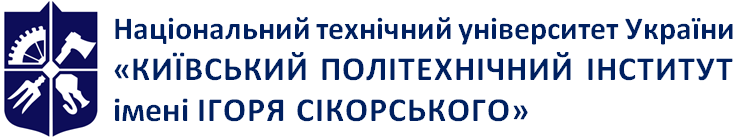 Кафедра Електромеханічного обладнання енергоємних виробництвКурсовий проект з систем забезпечення електричною енергією енергоємних виробництвРобоча програма освітнього компоненту (Силабус)Курсовий проект з систем забезпечення електричною енергією енергоємних виробництвРобоча програма освітнього компоненту (Силабус)Курсовий проект з систем забезпечення електричною енергією енергоємних виробництвРобоча програма освітнього компоненту (Силабус)Рівень вищої освітиПерший (бакалаврський) Галузь знань14 – Електрична інженеріяСпеціальність141 – Електроенергетика, електротехніка та електромеханікаОсвітня програмаЕлектромеханічні та мехатронні системи енергоємних виробництвСтатус дисципліниОбов'язковаФорма навчанняочна/дистанцйна/змішанаРік підготовки, семестрІІV осінній семестрОбсяг дисципліни1,5 кредитів ЕSTC (45 год.)Семестровий контроль/ контрольні заходизалікРозклад занять2,5 год. в тиждень – самостійної роботи Мова викладанняУкраїнськаІнформація про 
керівника курсу / викладачівКерівник: к.т.н., доц. Мейта Олександр Вячеславович, meyta@meta.uaРозміщення курсуGoogleclassroom, (y3j2blr)Тиждень семеструНазва етапу роботиНавч. часТиждень семеструНазва етапу роботиСРС1-2Підбір та вивчення літератури, нормативної документації53-4Виконання розділу 1.Вивчення технологічних умов роботи електрообладнання, його розташування на дільниці, формування попередньої схеми розподілу електроенергії55-6Виконання розділу 2. Вибір системи освітлення промислових зон та розрахунок їх освітлення57-8Виконання розділу 3. Розрахунок електричних навантажень та вибір потужності трансформаторних підстанцій59-10Виконання розділу 4. Розрахунок електричних мереж дільниці чи підприємства та вибір ліній електропередач511-12Виконання розділу 5. Розрахунок струмів КЗ. 513-14Виконання розділу 6. Вибір апаратів та уставок захисту515-16Оформлення КП Креслення формату А-1 1017Подання КП на перевірку18Захист КПRОцінка традиційна95 - 100Відмінно85-94Дуже добре75-84Добре65-74		Задовільно60-64ДостатньоМенше 60НезадовільноRс<30Не допущено